Lesson 18 Practice ProblemsClare solves the quadratic equation , but when she checks her answer, she realizes she made a mistake. Explain what Clare's mistake was.Write in the form , where  and  are real numbers:Priya is using the quadratic formula to solve two different quadratic equations.For the first equation, she writes For the second equation, she writes Which equation(s) will have real solutions? Which equation(s) will have non-real solutions? Explain how you know.Find the exact solution(s) to each of these equations, or explain why there is no solution.(From Unit 3, Lesson 8.)Kiran is solving the equation  and decides to start by squaring both sides. Which equation results if Kiran squares both sides as his first step?(From Unit 3, Lesson 9.)Plot each number on the real or imaginary number line.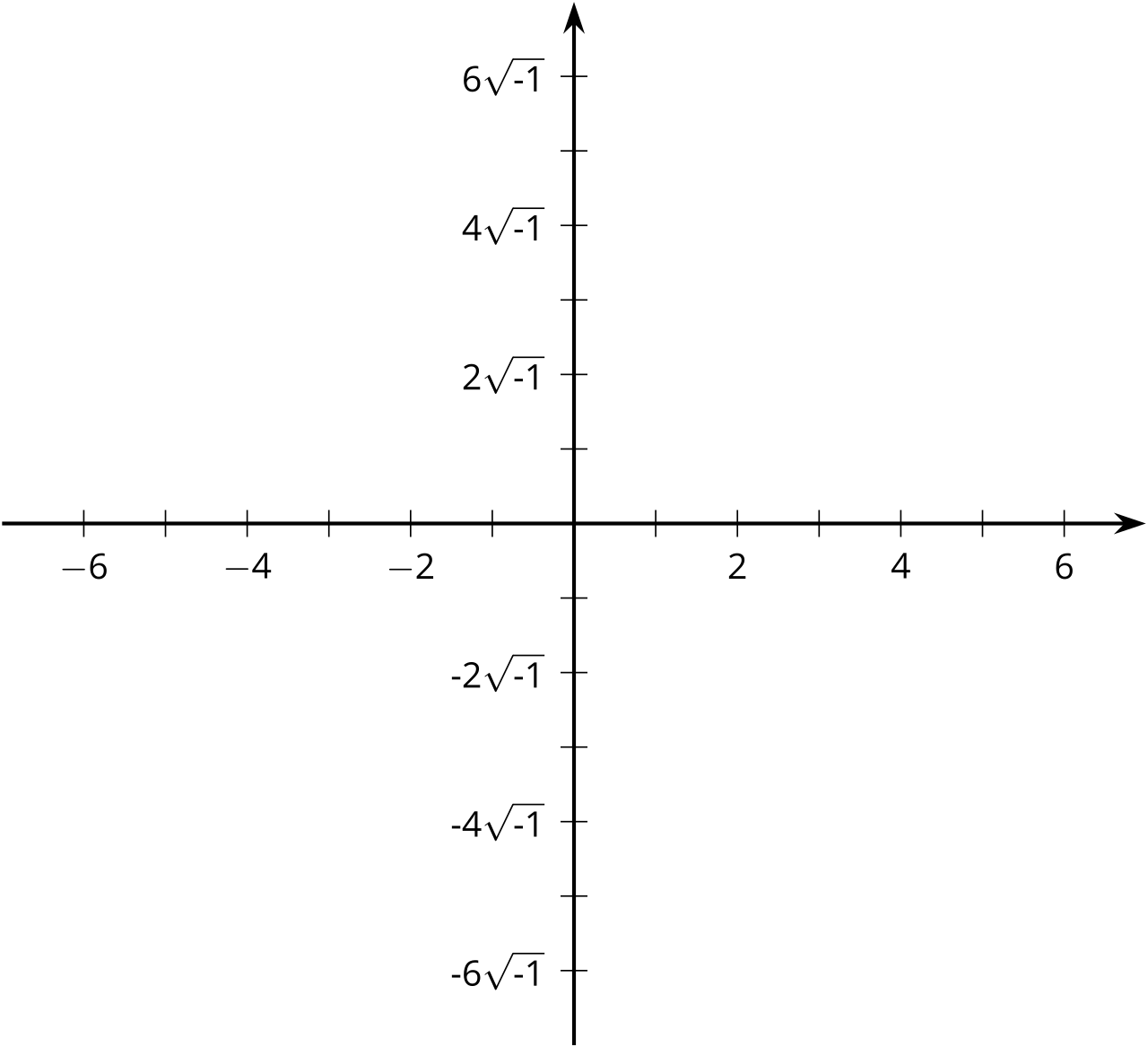 (From Unit 3, Lesson 10.)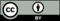 © CC BY 2019 by Illustrative Mathematics®